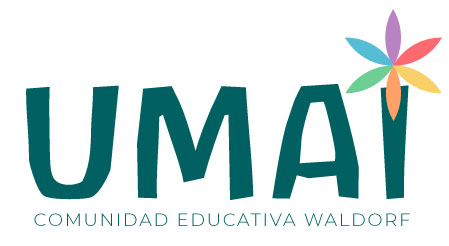 Nombre y apellidos del alumno/a ____________________________________________________C.U.R.P ______________________________________________Fecha y lugar de nacimiento _____________________________ Grupo sanguíneo ____Nacionalidad _________________________________________Nombre y apellidos de la madre _______________________________________________Fecha de nacimiento _______________________ Edad ____________________________Nacionalidad ____________________________________________________________Teléfono de casa _______________________ Celular ______________________________Dirección _________________________________________________________________Correo electrónico __________________________________________________________Profesión ______________________________Trabaja fuera de casa: Si ( )   No (  ) Horario de trabajo: ______________Nombre y apellidos del padre _________________________________________________Fecha de nacimiento _______________________ Edad ____________________________Nacionalidad ______________________________________________________________Teléfono de casa _______________________ Celular ______________________________Dirección _________________________________________________________________Correo electrónico __________________________________________________________Profesión _________________________________________________________________Trabaja fuera de casa: Si ( )   No (  )  Horario de trabajo: _________________Situación de los padresCasados      Separados     Divorciados      Unión libre     Otra¿Con quién vive? ___________________________________________________________¿Tiene hermanos? _________ ¿Qué lugar ocupa entre ellos? ________________________¿Cómo fue el embarazo? ________________________________________________________________________________________________________________________________________________________________________________________________________________________________________________________________________________¿Cómo fue el parto? ___________________________________________________________________________________________________________________________________________________________________________________________________________________________________________________________________________________¿Tomó pecho? ________ ¿Cuánto tiempo? ______________________________________¿Gateó? ________ ¿A qué edad? ______________________________________________¿A qué edad caminó? ________________________________________________________¿A qué edad habló? _________________________________________________________ ¿Necesita pañal? ___________________________________________________________¿Cuántas horas duerme? _____________________________________________________ ¿Cómo es su sueño? _________________________________________________________¿Despierta sólo? ____________________________________________________________¿Qué le gusta comer? ___________________________________________________________________________________________________________________________________________________________________________________________________________________________¿Prefiere dulce o salado? _____________________________________________________¿Tiene intolerancia a algún alimento? __________________________________________________________________________________________________________________________________________________¿Es alérgico a algo? _________________________________________________________¿Se enferma con frecuencia? _________ ¿De qué? ________________________________¿Cómo se le trata? __________________________________________________________¿Ha padecido alguna enfermedad/padecimiento importante? _________________________________________________________________________¿Ha sido operado de algo? ____________________________________________________¿Cómo pasa las tardes y fines de semana? ____________________________________________________________________________________________________________________________________________________________________________________________________________________________________________________________________________________________________¿Con quién juega? __________________________________________________________¿Cuál es su juguete favorito? __________________________________________________¿Ve televisión? _______ ¿Cuánto tiempo? _______________________________________¿Tiene acceso a Computadora, celular, etc? ______________________________________¿Se enoja con frecuencia? _______ ¿Por qué motivo? __________________________________________________________________________________________________________________________________________________¿Cómo se le corrige? ___________________________________________________________________________________________________________________________________________________________________________________________________________________________Haga una descripción del niño o niña¿Ha sido escolarizado antes? ______ ¿Dónde? ___________________________________¿Cómo nos conocieron? Redes sociales, recomendación____________________________________________________________¿Conocían la pedagogía Waldorf? ______________________________________________¿Qué esperan de la escuela? ___________________________________________________________________________________________________________________________Umai es una comunidad, ¿cómo se visualizan participando, contribuyendo y sumando a esta comunidad?_______________________________________________________________________________________________________________________________________Interesados para la sucursal de: Cumbres ___ Pletórico__¿Necesitan un servicio de horario extendido después de las 2:30, con opción hasta las 4 o hasta las 6 pm? Si ____ No ______Comentarios adicionales:Nombre, Firma y fecha de ambos padres:__________________________Esta información es confidencial y no será compartida fuera de la administración de UMAI a terceros.